    Overlea Fullerton Business & Professional Association                  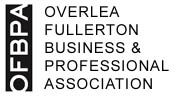                                                            2017 Membership Applicationwww.ofbpa.com     for online form  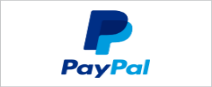 Check Date:  _____/_____/     Check # _______         Received by OFBPA:   ______/_______/ Company Name: ____________________________________________________________________________
Contact Person (1st): _________________________________________________________________________
Phone: __________________ 	Fax: ____________________ 	Other: ______________________Address: ______________________________________________________________________City: _____________________________  State: ______________  Zip Code: _______________E-Mail: _______________________________________________________________________Web Site: _____________________________________________________________________Hours of Operation:___________________ (Website will automatically note that all hours are subject to change)Please provide us with a brief description of your business or organization and the products/services you provide. ________________________________________________________________________________________The above will be reference for monthly bulletins and all correspondence.  If there are additional persons or addresses that need to be notified, please provide us with that information as well.Each member will be expected to participate in at least one event & provide a donation/door prize. Annual Dues: $75.00 per business/individual/organization. Membership runs from Jan. 1- Dec. 31. Membership dues include access for one person to attend any fee based events where members are “free”. (Others are welcome for a fee)  Send application to:                 Sharon Kozlowski  	806 Delray Drive	Forest Hill, MD 21050                 Make your check payable to OFBPA.   (Please keep a copy for your records)Networking with the OFBPA has become a valuable resource for our members. As a member, the visibility and involvement in the community are reasons why our membership continues to grow.Member Benefits:3 Free listings in the Business Directory & Community Guide 2017 (new directories published Fall 2016)Free Website listing					* Discount fee for all OFBPA sponsored eventsHost/Speaker opportunities for monthly events		* Monthly Bulletin – Business event listing		Monthly Networking events 				Welcome from your 2017 Board of Directorswww.ofbpa.com